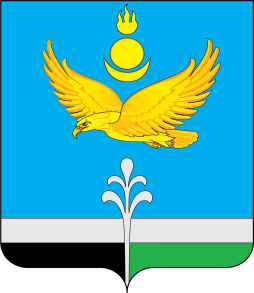 Муниципальное образование «Нукутский район»ДУМА МУНИЦИПАЛЬНОГО ОБРАЗОВАНИЯ«НУКУТСКИЙ  РАЙОН»Седьмой созыв РЕШЕНИЕ31 марта 2023 г.                                     № 15                                                 п.НовонукутскийО состоянии преступности срединесовершеннолетних на территориимуниципального образования«Нукутский район» за 2022 год        Заслушав и обсудив информацию заведующего сектором по вопросам семьи и детства и защите их прав Администрации МО «Нукутский район» Николаевой С.Р. «О состоянии преступности среди несовершеннолетних на территории муниципального образования «Нукутский район» за 2022 год», руководствуясь статьей  25 Устава муниципального образования «Нукутский район», ДумаРЕШИЛА:1. Информацию заведующего сектором по вопросам семьи и детства и защите их прав Администрации МО «Нукутский район» Николаевой С.Р. «О состоянии преступности среди несовершеннолетних на территории муниципального образования «Нукутский район» за 2022 год» принять к сведению (прилагается).2. Опубликовать настоящее решение с приложением в печатном издании «Официальный курьер» и разместить на официальном сайте муниципального образования «Нукутский район».Председатель Думы муниципальногообразования «Нукутский район»				        К.М.БаторовПриложениек решению ДумыМО «Нукутский район»от 31.03.2023 г. № 15О состоянии преступности среди несовершеннолетних на территории муниципального образования «Нукутский район» за 2022 год1. О состоянии преступности и правонарушений несовершеннолетних, профилактике деструктивных проявлений несовершеннолетних, а также о противоправных деяниях, совершенных в отношении несовершеннолетних на территории муниципального образования «Нукутский район» в отчетный периодНа территории муниципального образования «Нукутский район» проживает 5136 несовершеннолетних, что на 0,16% больше, чем в 2021 году (5128 несовершеннолетних).За 12 месяцев 2022 года  несовершеннолетними совершено 9 преступлений 7 лицами (АППГ - 9 преступлений (ст.158) 8 лицами).В производстве следственного отдела, отдела дознания, следственного комитета - уголовных дел нет. 2. О преступлениях и других противоправных и (или) антиобщественных действиях, совершенных несовершеннолетними, не достигшими возраста привлечения к уголовной ответственностиЗа 2022 год несубъектами совершено 5 преступлений 6 лицами – ст.115 УК РФ, ст. 158 УК РФ, (АППГ - 2). Зарегистрировано 3 самовольных ухода из дома несовершеннолетними (АППГ - 3).Из 7 семей изъято 10 детей (АППГ - 10), дети помещены в ОГБУЗ «Нукутская РБ» по акту ПДН (5 возвращены родителям, 1 передан родственникам по нотариальной доверенности, 4 с последующим помещением в СРЦН Заларинского района).В отношении несовершеннолетних совершено 1 преступление: ст.134 УК РФ (половое сношение с лицом, не достигшим 16 лет) (АППГ - 5 преступлений: ст.150 УК РФ (вовлечение в совершение преступления – 3 факта), ст.134 УК РФ (половое сношение с лицом, не достигшим 16 лет - 2 факта).	3. О ситуации, связанной с суицидальными проявлениями несовершеннолетних, а также случаях склонения их к суицидальным действиям, и принятых мерахЗа период 2022 года на территории МО «Нукутский район» было зарегистрировано 2 суицидальные попытки среди несовершеннолетних.Обе попытки носили демонстрационный характер. Несовершеннолетние нанесли себе порезы на запястья. Законным представителям было рекомендовано пройти индивидуальное психологическое консультирование совместно с подростком в ГОБУ «Центр профилактики, реабилитации и коррекции». Один несовершеннолетний получил направление в Областной психо-неврологический диспансер.Случаи рассмотрены на муниципальной межведомственной группе. Для сопровождения несовершеннолетних составлены индивидуальные планы работы по сопровождению несовершеннолетних, совершивших попытку суицида, назначены кураторы случая.4. Основные направления деятельности субъектов профилактики, предусмотренные главой II Федерального закона от 24 июня 1999 года № 120-ФЗ «Об основах системы профилактики безнадзорности и правонарушений несовершеннолетних»ОГБУСО  «Комплексный центр социального обслуживания населения Нукутского района»	Специалистами по социальной работе проводится патронаж семей, находящихся на учете в Банке данных Иркутской области о семьях и несовершеннолетних, находящихся в социально опасном положении (далее - СОП), трудной жизненной ситуации (далее - ТЖС), «группы риска».	С 27 декабря 2021 года по 09 января 2022 года  в рамках акции «Сохрани ребенку жизнь» проводился совместный патронаж с субъектами системы профилактики по семьям СОП, ТЖС, «группы риска».	Специалистами учреждения в течение года проводятся различные мероприятия, такие как «Блокада Сталинграда», «Памяти погибших героев». 	При содействии специалистов учреждения 92 граждан получили государственную социальную помощь в рамках социального контракта. 	В рамках акции «Ребенок - целая Вселенная»  специалисты провели мероприятие «Я увлечен». При организации специалистов Комплексного Центра 294 ребенка прошли оздоровление в лагерях и санаториях Иркутской области. 11 сентября 2022 года специалистами Центра было проведено мероприятие в рамках «Дня трезвости». Волонтеры отряда министра совместно с серебряными волонтерами раздавали на улицах листовки с информацией о том, насколько страшна алкогольная зависимость, и как можно интересно и полезно проводить время без алкоголя. Было задействовано 11 волонтеров отряда министра и 4 «серебряных волонтера». Приняли участие 53 семьи.Отдел по молодежной политике и спорту Администрации МО «Нукутский район»Отделом по молодежной политике и спорту осуществлялось  участие в неделе профилактики «Независимое детство» на базе образовательных организаций Нукутского района. Проведены мероприятия, направленные на профилактику  злоупотребления наркотическими средствами и психотропными веществами: «Всемирный день борьбы с наркотиками и наркобизнесом», «Полезные привычки», «Все цвета, кроме черного», «Полезные навыки», «Все, что тебя касается», «Молодежь против наркотиков», «В будущее без риска. Как сказать нет!», «Муниципальный добровольческий проект ДА», акция, приуроченная к Всемирному дню борьбы с ВИЧ/СПИДом.За последнее полугодие проведено 23  мероприятия, а именно  индивидуальное консультирование с несовершеннолетними «группы риска» - «Алкоголь и здоровье», индивидуальная работа  с родителями подростков «группы риска» тренинг - «Жизненные ценности. Здоровье как ценность, упражнение – Клиника по пересадке органов», тренинги «Наркотики и карьера», «Первые признаки употребления наркотиков», показ мультипликационных фильмов «Умей сказать НЕТ»,  родительские собрания, различные беседы и т.д.В 2022 году изданы акты по созданию рабочей группы, составлен план-график по рейдовым мероприятиям, направленным на выявление очагов произрастания дикорастущей конопли. Было совершено 12 рейдовых мероприятий, в ходе которых было выявлено 10,5 га дикорастущей конопли.МКУ «Центр образования Нукутского района»Работа по профилактике безнадзорности и правонарушений среди несовершеннолетних ведется в образовательных организациях в соответствии с ежегодно составляемыми планами работы и во взаимодействии со структурами профилактики: ПДН, КДН, ОГБУСО «Комплексный центр социального обслуживания населения Нукутского района», сельскими поселениями. Разработан и утвержден План межведомственного взаимодействия общеобразовательных организаций с учреждениями системы профилактики МО «Нукутский район» по предупреждению безнадзорности, правонарушений, употребления поверхностно-активных веществ, жестокого обращения с детьми и самоповреждающего поведения. Во всех образовательных организациях действуют Советы профилактики. Практикуется проведение совместных с сельскими поселениями заседаний Совета профилактики. 	За летний период 2022 года в лагере оздоровлено 200 детей, в том числе 100 детей из категории, находящихся в трудной жизненной ситуации и проживающих в социально-опасном положении. Ежегодно, в начале учебного года, образовательные организации принимают участие в межведомственном профилактическом мероприятии «Каждого ребенка за парту». В ходе мероприятия выявляются несовершеннолетние, не посещающие образовательные организации, родители, уклоняющиеся от обязанностей. Оказывается материальная помощь (сбор одежды, канцтоваров и т.д.). В целях предотвращения бродяжничества и безнадзорности среди несовершеннолетних, в школах ведется ежедневный контроль посещаемости. Информация об обучающихся, имеющих систематические пропуски уроков без уважительной причины или оставивших обучение, ежемесячно подается в Комиссию по делам несовершеннолетних и защите их прав Администрации МО «Нукутский район». Ежемесячно проводится сверка детей, состоящих на профилактических учетах и учете школьных наркопостов.Серьезное внимание уделяется вовлечению детей, склонных к совершению преступлений, в кружки и секции: 84% охвачены кружковой и секционной деятельностью, установлен контроль их посещаемости. Основными направлениями работы наркопостов являются профилактическая и диагностическая работа с учащимися, профилактическая работа с родителями, организационно – методическая работа.         На 1 января 2023 года состоит на учете школьных наркологических постов 13 обучающихся, из них 7 за употребление никотинсодержащих изделий, 4 - за случаи употребления спиртных напитков, 2 - за употребление токсических веществ. Наблюдается снижение количества подростков, состоящих на учете наркопостов.В рамках деятельности наркопостов в 2022 году проведено 273 профилактических мероприятия, в которых охвачено 2579 обучающихся, проведено 150 социально–педагогических обследований, в которых охвачено 926 обучающихся, 63 психологических обследований, в которых охвачено 812 обучающихся. В течение полугодия было проконсультировано 328 родителей, проведено 116 просветительских мероприятий, в которых было охвачено 313 родителей.    В целях профилактики суицидального поведения среди несовершеннолетних в  образовательных организациях применяется «Примерный алгоритм действий педагогических и руководящих работников в случае выявления признаков, свидетельствующих о суицидальной угрозе и Примерного алгоритма действий педагогических и руководящих работников в случае завершенного суицида обучающегося» под подпись каждого работника. Отделение по делам несовершеннолетних отдела МО МВД России «Заларинский» (далее -  ПДН)В  целях профилактики подростковой преступности ПДН была проведена следующая работа: в отделение полиции за различные правонарушения и преступления доставлено 40 несовершеннолетних (АППГ - 45). Всего на профилактическом учете в ПДН состоит 36 несовершеннолетних (АППГ - 38) и 41 неблагополучная семья, отрицательно влияющая на детей (АППГ - 51), из них в банке данных СОП состоит 19 семей. На профилактический учет поставлено 36 несовершеннолетних (АППГ - 35); 15 неблагополучных семей (АППГ - 12). Составлено 168 протоколов об административном правонарушении (АППГ - 145), из них в отношении законных представителей по ст. 5.35 ч. 1 КоАП РФ составлено 144 протокола (АППГ - 121 протоколов); - за употребление несовершеннолетними алкогольной продукции составлено 4 протокола;- за распитие алкогольной продукции в общественном месте составлено 4 протокола;- за нанесение побоев по ст.6.1.1 КоАП РФ привлечено 4 лица и 1 несовершеннолетний;- за повреждение чужого имущества по ст.7.17 КоАП РФ привлечено 2 несовершеннолетних. Инспекторами ПДН выявлено 2 факта реализации алкогольной продукции несовершеннолетним, продавцы магазинов привлечены к административной ответственности по ч. 2.1 ст. 14.16 КоАП РФ, назначено административное наказание в виде штрафа 15000,00 руб.Инспекторами ПДН в октябре-ноябре 2022 года во всех школах совместно с участковыми уполномоченными полиции и инспектором по пропаганде дорожного движения ОГИБДД проведены профилактические беседы с учащимися: по профилактике преступлений и правонарушений среди несовершеннолетних; о последствиях противоправного поведения; об административной и уголовной ответственности несовершеннолетних; об основаниях постановки на профилактический учет ПДН; о правилах поведения в школе, на улице, в общественном месте; о вреде курения, наркомании, употреблении алкоголя; о «Комендантском часе».Значимую работу по профилактике семейного неблагополучия, безнадзорности и правонарушений среди несовершеннолетних проводят участковые специалисты по социальной работе, работающие в 10-ти сельских поселениях (штат Центра помощи семье и детям). Специалистами оказываются социально-бытовые услуги, направленные на поддержание жизнедеятельности семьи в быту и консультативная работа по вопросам условий проживания семьи и созданию бытовых условий, по вопросам избавления от алкогольной зависимости. Оказываются социально-правовые услуги, направленные на поддержание или изменение правового статуса, защиту законных прав и интересов семей: содействие в оформлении пакета документов на получение пособий, компенсаций и социальных выплат, консультирование по вопросам самообеспечения и получения социальных контрактов. Своевременно информируют полицию, Комиссию об ухудшении положения детей в семьях. В штате Центра работают 3 психолога, (1 - в отделении помощи семьи и детства, 1 - в отделении по сопровождению замещающих семей, 1 - в отделении по  социальному сопровождению и социальной реабилитации инвалидов), которые проводят комплекс мероприятий по психологическому  сопровождению несовершеннолетних, попавших в трудную жизненную ситуацию, находящихся в социально-опасном положении. Кроме этого, психологи проводят тренинги, консультации, диагностики, в экстренных случаях по поручению КДН и ЗП, ММГ  выезжают для работы с семьями и несовершеннолетними.          В рамках деятельности сектора по вопросам семьи и детства и защите их прав продолжается реализация: - Плана основных мероприятий, проводимых в рамках Десятилетия детства на территории муниципального образования «Нукутский район» на период 2021 - 2027 годов;- Плана мероприятий на 2021 - 2023 годы о реализации в Нукутском районе первого этапа концепции обеспечения комплексной безопасности детей на территории Иркутской области до 2025 года;- Межведомственного плана мероприятий по профилактике суицидов и суицидального поведения несовершеннолетних в муниципальном образовании «Нукутский район» на 2022 - 2025 годы.На территории Нукутского района действует  муниципальная межведомственная группа по противодействию жестокому обращению и насилию в отношении несовершеннолетних.  Работа проводится в соответствии с Порядком межведомственного взаимодействия по противодействию жестокому обращению и насилию в отношении несовершеннолетних в муниципальном образовании «Нукутский район». Регламентирует деятельность ММГ Порядок межведомственного взаимодействия по противодействию жестокому обращению и насилию в отношении несовершеннолетних в муниципальном образовании «Нукутский район».Определены основные задачи на текущий 2023  год:-    активизировать работу служб системы профилактики по раннему выявлению семейного неблагополучия для принятия своевременных профилактических мер и коррекции проблем семьи;-    уделять внимание в работе по профилактике самовольных уходов несовершеннолетних;-    систематизировать организацию работы по профилактике суицидального поведения среди детей и подростков;-    продолжить укреплять межведомственное взаимодействие в проведении профилактических мероприятий с семьями и детьми с целью предотвращения социального сиротства.  Заведующий сектором по вопросам семьи и детства и защите их правАдминистрации МО «Нукутский район»						Николаева С.Р.Преступления по видам:2021 год2022 годСт. 158 УК РФ                                                  98Ст. 112 УК РФ01Ст. 161 УК РФ                                                  00Ст. 167 УК РФ                                                  00Ст. 228 УК РФ                                                  00Категория лиц, совершивших   преступления:2021 год2022 годУчащиеся школ                                               06Учащийся ПУ                                                  11Не работающие, не обучающиеся41количество обучающихся, состоящих на учете наркопостаиз них:из них:из них:из них:количество обучающихся, состоящих на учете наркопоста за употребление никотин-содержащей продукцииза употребление спиртных напитковза употребление токсических веществза употребление наркотиковна -01.01.2022г2114511на 01.01.2023г137420